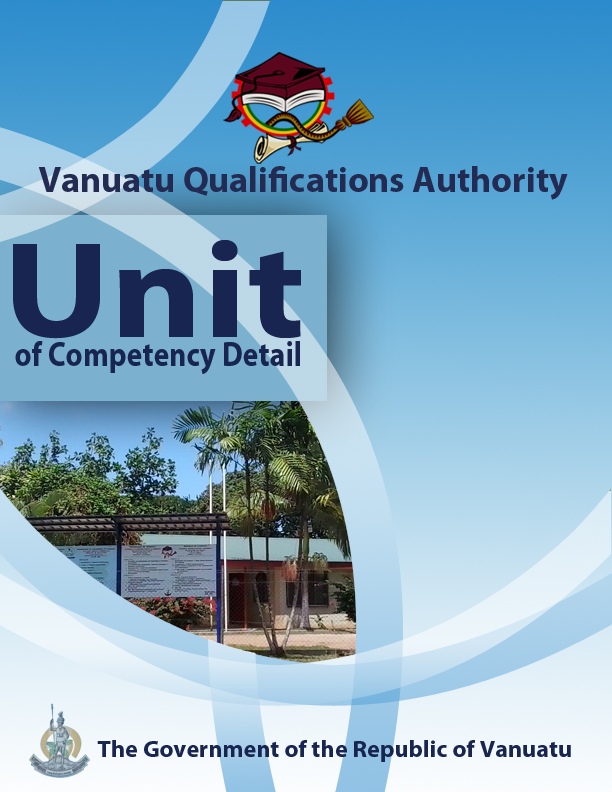 Level1Credit6Unit DescriptorThis unit describes the performance outcomes, skills and knowledge required to demonstrate the impacts of natural and human-made hazards on local communities in Vanuatu, and their management.Pre-requisiteNilCo – requisiteNilELEMENTIdentify the most common hazards found in Vanuatu.Illustrate how a hazard can become a disaster.Distinguish between different types of hazard. Identify community responsibility for reducing disaster risks.Identify hazard risks in a local community.PERFORMANCE CRITERIANatural disaster events occurring in the local area /Vanuatu are identified.The impacts of different types of disaster are statedPossible responses to disaster events are stated.The terms hazard, emergency and disaster are differentiated.Examples are given of how a natural hazard risk can become a disaster.Natural and human-made hazards are differentiated. Hydro-meteorological hazards affecting Vanuatu are identified.Geological hazards affecting Vanuatu are identified.Biological and other natural hazards occurring in the Pacific are identified.Human-made hazards occurring in the Pacific are identified.The natural and human factors leading to recent disaster events are stated.The link between disaster risk reduction and the speed of onset of natural hazards is demonstrated. The responsibility of individuals and communities for reducing disaster risks and increasing resilience is demonstrated. There is clear identification of features of a local community that are at risk from natural and human-made hazards.Explanations are given for the features of a local community that are at risk from natural and human-made hazards.   KEY COMPETENCIES/EMPLOYABILITY SKILLS AND EXAMPLES OF APPLICATION* as per Provincial Skills PlanRequired knowledgeKEY COMPETENCIES/EMPLOYABILITY SKILLS AND EXAMPLES OF APPLICATION* as per Provincial Skills PlanRequired knowledgeRANGE STATEMENTBiological and other natural hazards include:pests, diseases and pollutionDisaster refers to:a situation when the impacts of a natural hazard are greater than the community’s ability to respond and get back to normal.Emergency refers to:a loss or difficulty that a community is able to handle using its own resources.Features of a local community include areas, assets and people:  specific locations, members or sectors of the community that are exposed to greater damage or injury from hazards, for example, coastal areas, steep slopes, water wells, elderly and disabled people. Geological hazards include:earthquakes, volcanic eruptions and tsunamisHazard refers to:something that may cause disruption or damage to life, property and/or the environment.Hazards and disaster events may include:  earthquakes, tsunamis, volcanic eruptions, tropical cyclones, landslides, floods, king tides, drought, El Niño and La Niña, coastal erosion, fire, outbreaks of pests and diseases, pollution Human-made hazards include:those caused by people intentionally or by accident, and those resulting from problems in human-made systems or infrastructures.Hydro-meteorological hazards include:cyclones, tropical storms, heavy rain, river floods, coastal inundation, erosion, landslides, strong winds and droughtsImpacts of different types of disaster refers to:both short-term and long-term effects of various kinds of disasterNatural and human factors leading to recent disaster events include:natural and human-made causes of disastersResilience includes:ways in which communities reduce the negative impacts of natural hazards and are able to maintain sustainable way of life through stress or change.Responses to disaster events may include:actions (or lack of actions) by individuals, communities, schools, private businesses, non-government organizations, faith-based organizations, police, health centres, provincial governments and the national government to help minimize damage to property and the environment, injuries or loss of life of people and animals.Speed of onset of a natural hazard refers to:the arrival time of a natural hazard, ranging from very slow to very rapid. RANGE STATEMENTBiological and other natural hazards include:pests, diseases and pollutionDisaster refers to:a situation when the impacts of a natural hazard are greater than the community’s ability to respond and get back to normal.Emergency refers to:a loss or difficulty that a community is able to handle using its own resources.Features of a local community include areas, assets and people:  specific locations, members or sectors of the community that are exposed to greater damage or injury from hazards, for example, coastal areas, steep slopes, water wells, elderly and disabled people. Geological hazards include:earthquakes, volcanic eruptions and tsunamisHazard refers to:something that may cause disruption or damage to life, property and/or the environment.Hazards and disaster events may include:  earthquakes, tsunamis, volcanic eruptions, tropical cyclones, landslides, floods, king tides, drought, El Niño and La Niña, coastal erosion, fire, outbreaks of pests and diseases, pollution Human-made hazards include:those caused by people intentionally or by accident, and those resulting from problems in human-made systems or infrastructures.Hydro-meteorological hazards include:cyclones, tropical storms, heavy rain, river floods, coastal inundation, erosion, landslides, strong winds and droughtsImpacts of different types of disaster refers to:both short-term and long-term effects of various kinds of disasterNatural and human factors leading to recent disaster events include:natural and human-made causes of disastersResilience includes:ways in which communities reduce the negative impacts of natural hazards and are able to maintain sustainable way of life through stress or change.Responses to disaster events may include:actions (or lack of actions) by individuals, communities, schools, private businesses, non-government organizations, faith-based organizations, police, health centres, provincial governments and the national government to help minimize damage to property and the environment, injuries or loss of life of people and animals.Speed of onset of a natural hazard refers to:the arrival time of a natural hazard, ranging from very slow to very rapid. EVIDENCE GUIDEThe evidence guide provides advice on assessment and must be read in conjunction with the performance criteria, required skills and knowledge, range statement and the Assessment Guidelines for the Training Package.Critical aspects for assessment and evidence required to demonstrate competency in this unitEvidence of the following knowledge, skills and attributes is essential:Knowledge and understanding of hazards and disastersSkill to identify disaster risks in a local communityCommunication skills to develop individual and community awareness of hazards and disaster risk reduction.Context of Assessment Assessment of underpinning knowledge and communication of ideas can be done in the classroom through observation and discussion.Assessment of the hazard risk map can be done in the field or in the classroom.Resource ImplicationsAssessment process and resources must ensure:Physical access to communities to observe communications and/or collection of information and dataChecklists for the learner and assessor to guide community activities, communications and observationsEVIDENCE GUIDEThe evidence guide provides advice on assessment and must be read in conjunction with the performance criteria, required skills and knowledge, range statement and the Assessment Guidelines for the Training Package.Critical aspects for assessment and evidence required to demonstrate competency in this unitEvidence of the following knowledge, skills and attributes is essential:Knowledge and understanding of hazards and disastersSkill to identify disaster risks in a local communityCommunication skills to develop individual and community awareness of hazards and disaster risk reduction.Assessment MethodsAssessment methods must be chosen to ensure that knowledge of hazard risks can be practically demonstrated. Methods must include assessment of knowledge as well as assessment of practical skills. Assessment of this unit may be done in conjunction with assessment of other units of competency in the course. Some of the following methods are appropriate for this unit:Direct oral questioning combined with third party workplace or community reports of knowledge and performance by the learnerDirect observation during community contact (may be undertaken during field visits and/or using technology such as phone/video)Review of any written documentation evidencing knowledge and skills (maps, workbook activities) Oral and/or written reflections by learnersWritten holistic/summative assessment